    Annexe 1              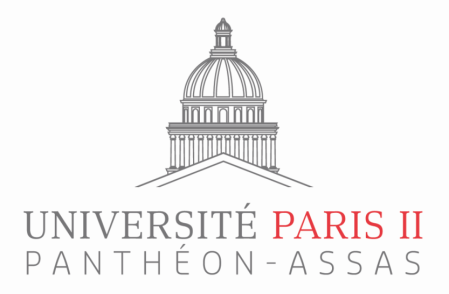                     DECLARATION DE CANDIDATURE  2017/2018             AUX FONCTIONS DE :                   Maître de langue étrangère en anglais                          Nom de famille : ………………………………………………………..……… Prénom : ……………………………………….……………….……………Date et lieu de naissance : …………………………………………….………………………………….………………………………………….……….….Nationalité : ……………………………………………………………………….………………………………………….…………………………….….……….……Adresse personnelle : ………………………………………………….….…………………………………………………………………….……………………Numéro de téléphone : ……………………………………………………………………………………………………………….……………………….……E-mail : …………………………………………………………………………………………………………………………………………………..………………..…..…Fonction actuelle : …………………………………………………………………………………………………………………………………….……………..….Compétences linguistiques : Langue maternelle :        Oui             Non --> niveau CECRL (à entourer) :   A1    A2     B1    B2     C1   C2Niveau de français : …………………………………………………………………Diplôme le plus élevé : …………………………………………………………………………Obtenu en France :    Date : ………………..………….………………   Etablissement : …………………….…………………..…..………….Diplôme le plus élevé : …………………………………………………………………………Obtenu à l’étranger : Date : ………………..………….………………   Etablissement : …………………….…………………..…..………….Avez-vous déjà exercé les fonctions de :           Maître de langue étrangère :Période : du ………………………….…  au  ………………………….…   Etablissement : ………………………….…………………….           Lecteur de langue étrangère :Période : du ………………………….…  au  ………………………….…   Etablissement : ………………………….…………………….Avez-vous déjà exercé un emploi dans la fonction publique : 	Fonction : …………………………………………………………….…………Période : du ………………………….…  au  ………………………….…     Etablissement : ………………………….…………………….Votre situation actuelle : ……………………………………………………………………………………………………………………….Je certifie sur l’honneur l’exactitude des informations figurant ci-dessus.Fait à ………………………, le…………………….Signature12 place du Panthéon75231 Paris Cedex 05